Caccia all’albero – 1° corso di riconoscimento alberi e arbusti dell’Orto Botanico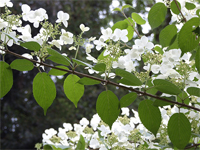 “Caccia all’albero”: 1° corso di riconoscimento alberi e arbusti dell’Orto Botanico di TorinoOrto Botanico di Torino e Dipartimento di Scienze della Vita e Biologia dei sistemi, Viale Mattioli 25, Torino“Caccia all’albero” è un corso strutturato in quattro incontri, finalizzato a imparare a riconoscere alberi e arbusti presenti nell’Orto Botanico di Torino. Verranno forniti elementi di botanica, utilizzate semplici chiavi dicotomiche e effettuati riconoscimenti dal vivo degli alberi dell’Orto Botanico.
L’evento è aperto a visitatori dagli 8 anni in su, anche privi di conoscenze botaniche di base.Gli incontri si svolgeranno:
Sabato 14 Aprile 2018, ore 10-12
Sabato 21 Aprile 2018, ore 10-12
Sabato 19 Maggio 2018, ore 10-12
Sabato 26 Maggio 2018, ore 10-12nell’Auletta II del Dipartimento di Scienze della Vita e Biologia dei sistemi, Viale Mattioli 25 (all’interno dell’Orto Botanico).Il corso verrà attivato con un numero minimo di 10 partecipanti.ISCRIZIONE OBBLIGATORIA, entro il giorno precedente l’incontro, al numero 3389581569 (in orario 16-18) o alla e-mail valeria.fossa@unito.it“Caccia all’albero”: 1° corso di riconoscimento alberi e arbusti dell’Orto Botanico di TorinoSabato 21 Aprile 2018, ore 10-12
Auletta II, Orto Botanico di Torino e Dipartimento di Scienze della Vita e Biologia dei sistemi, Viale Mattioli 25, Torino“Caccia all’albero”: 1° corso di riconoscimento alberi e arbusti dell’Orto Botanico di Torino – Secondo incontro“Caccia all’albero” è un corso strutturato in quattro incontri, finalizzato a imparare a riconoscere alberi e arbusti presenti nell’Orto Botanico di Torino. Verranno forniti elementi di botanica, utilizzate semplici chiavi dicotomiche e effettuati riconoscimenti dal vivo degli alberi dell’Orto Botanico.L’evento è aperto a visitatori dagli 8 anni in su, anche privi di conoscenze botaniche di base.I restanti incontri si svolgeranno:
Sabato 19 Maggio 2018, ore 10-12
Sabato 26 Maggio 2018, ore 10-12Il corso verrà attivato con un numero minimo di 10 partecipanti.ISCRIZIONE OBBLIGATORIA, entro il giorno precedente l’incontro, al numero 3389581569 (in orario 16-18) o alla e-mail valeria.fossa@unito.it“Caccia all’albero”: 1° corso di riconoscimento alberi e arbusti dell’Orto Botanico di Torino – Terzo incontroSabato 19 Maggio 2018, ore 10-12Auletta II, Orto Botanico di Torino e Dipartimento di Scienze della Vita e Biologia dei sistemi, Viale Mattioli 25, Torino“Caccia all’albero”: 1° corso di riconoscimento alberi e arbusti dell’Orto Botanico di Torino – Terzo incontro“Caccia all’albero” è un corso strutturato in quattro incontri, finalizzato a imparare a riconoscere alberi e arbusti presenti nell’Orto Botanico di Torino. Verranno forniti elementi di botanica, utilizzate semplici chiavi dicotomiche e effettuati riconoscimenti dal vivo degli alberi dell’Orto Botanico.L’evento è aperto a visitatori dagli 8 anni in su, anche privi di conoscenze botaniche di base.Il restante incontro si svolgerà
Sabato 26 Maggio 2018, ore 10-12Il corso verrà attivato con un numero minimo di 10 partecipanti.ISCRIZIONE OBBLIGATORIA, entro il giorno precedente l’incontro, al numero 3389581569 (in orario 16-18) o alla e-mail valeria.fossa@unito.itCliccare qui per scaricare la locandina del corso“Caccia all’albero”: 1° corso di riconoscimento alberi e arbusti dell’Orto Botanico di Torino – Quarto incontroSabato 26 Maggio 2018, ore 10-12Auletta II, Orto Botanico di Torino e Dipartimento di Scienze della Vita e Biologia dei sistemi, Viale Mattioli 25, Torino“Caccia all’albero”: 1° corso di riconoscimento alberi e arbusti dell’Orto Botanico di Torino – Quarto e ultimo incontro“Caccia all’albero” è un corso strutturato in quattro incontri, finalizzato a imparare a riconoscere alberi e arbusti presenti nell’Orto Botanico di Torino. Verranno forniti elementi di botanica, utilizzate semplici chiavi dicotomiche e effettuati riconoscimenti dal vivo degli alberi dell’Orto Botanico.L’evento è aperto a visitatori dagli 8 anni in su, anche privi di conoscenze botaniche di base.Il corso verrà attivato con un numero minimo di 10 partecipanti.ISCRIZIONE OBBLIGATORIA, entro il giorno precedente l’incontro, al numero 3389581569 (in orario 16-18) o alla e-mail valeria.fossa@unito.itCliccare qui per scaricare la locandina del corso